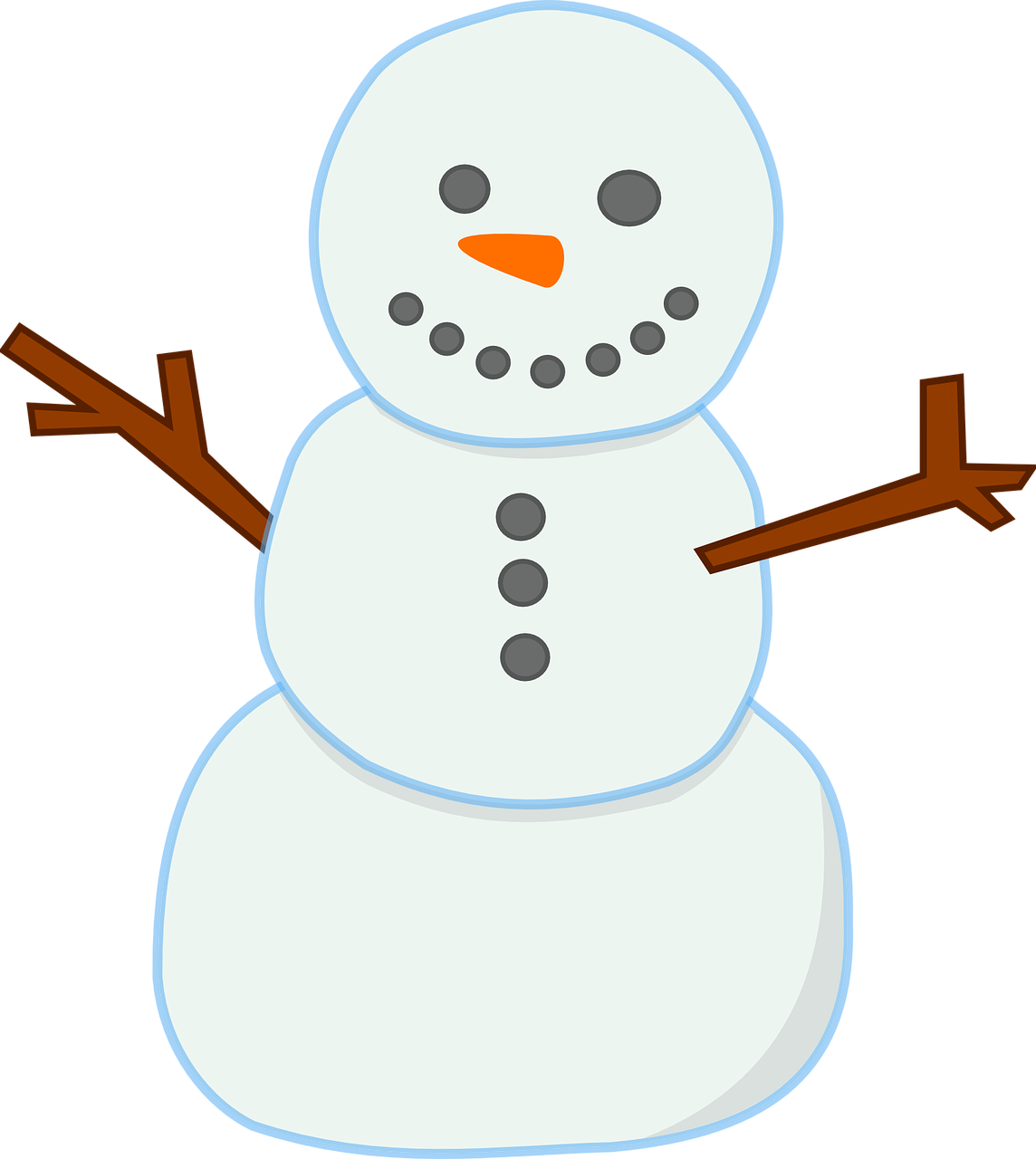 Schneemann Vorlagehttps://muster-vorlage.ch